Publicado en Ciudad de México el 11/07/2024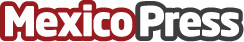 Sustentabilidad Corporativa, el nuevo reto de las empresas: TecmilenioEquipos de trabajo capacitados, factor clave para la integración de prácticas sostenibles en las empresasDatos de contacto:Patricia RodríguezTecmilenio8123523624Nota de prensa publicada en: https://www.mexicopress.com.mx/sustentabilidad-corporativa-el-nuevo-reto-de Categorías: Nacional Recursos humanos Sostenibilidad Formación profesional http://www.mexicopress.com.mx